Перший український форум міжнародної освіти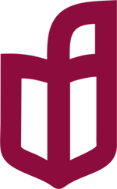 First Ukrainian International Education Forum22-23 березня 2018 року, м. КиївОрганізаційний внесок для участі у Форумі складає 1800,00 грн. і сплачується безготівково за такими банківськими реквізитами:Для бюджетних установ (ЗВО) – оплата проводиться згідно з договором про надання послуг. Контакти:Адреса: 03057, Україна, м. Київ, вул. О. Довженка, 3.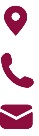 Телефон: (044) 359-05-39E-mail: conference@studyinukraine.gov.uaОдержувач:Державне підприємство «Український  державний центр міжнародної освіти» (скорочена назва УДЦМО)Код ЄДРПУО:32304022Поточний рахунок:26004457293 в АТ «Райффайзен Банк Аваль», м. Київ,        МФО 380805Призначення платежу:«Передплата за участь у Форумі (вказати назву підприємства, П.І.Б. учасника форуму)», в т. ч. ПДВ 20 % – 300,00 грн.